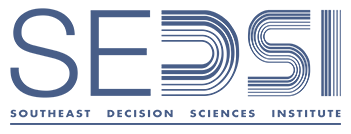 2022 SEDSI CONFERENCE Fifty-First Annual Meeting — February 16 - 18, 2022Jacksonville, FloridaCONFERENCE INVOICE FORM FOR PAYMENT BY CHECK		This form is to receive an invoice for check payment.PLEASE PRINT OR TYPE ALL INFORMATIONName (Last, First, MI): 		____________________________________________________Preferred Badge Name: 	____________________________________________________Affiliation: 			____________________________________________________ Mailing Address: 		____________________________________________________ City, State, Zip Code: 		____________________________________________________ Telephone:	 		(__________) ________________________________________	 E-Mail Address: 		____________________________________________________Registration includes admission to all meeting sessions, exhibit areas, coffee breaks, the President's Reception, and online access to the Proceedings. Regular           Student & Emeritus	 Registration 	Registration 	SubmittedRegular Registration (DSI Member) 	 $235.00 	$135.00 		$ __________Regular Registration (Non DSI Member) 	 $280.00	$180.00		$ __________Extra Luncheon Tickets 	$35.00/each 	$35.00/each 		$ __________ 	TOTAL SUBMITTED: 		$ __________ Meeting Planning Questions: In order to help us better plan for the meeting, please answer the following questions: 
♦ Do you plan to attend the luncheon (Friday, February 18)? 	Yes _____ No _____ ♦ Are you currently a member of DSI? 	Yes _____ No _____ 
If you are not currently a DSI member and would like to join, please visit the Decision Sciences Institute web site at http://www.decisionsciences.org. *Registration for DSI is free for students with a verification fee. Register at DSI before registering for SE DSI. Send this form to via email or call for additional details: Vivian LandrumDecision Sciences Institutevlandrum@bauer.uh.edu713-743-4815